Приложение 13к Положению о племенномсвидетельстве (сертификате)(пункт 1.3)(в ред. Постановления Правительства ДНР от 04.04.2022 № 29-6)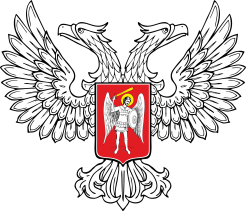 МИНИСТЕРСТВО АГРОПРОМЫШЛЕННОЙ ПОЛИТИКИ И ПРОДОВОЛЬСТВИЯ ДОНЕЦКОЙ НАРОДНОЙ РЕСПУБЛИКИПЛЕМЕННОЕ СВИДЕТЕЛЬСТВО(сертификат)генетических ресурсов рыбоводстваСЕРИЯ______ №____Вид племенных (генетических) ресурсов___________________________________________Вид, порода, тип_______________________________________________________________ Партия, тысяч штук____________________________________________________________Дата и место получения_____________________________________________________________________________________________________________________________________Характеристика племенной продукции:Характеристика самок, самцов и ремонтного молодняка:идентификационные номера ____________________________________________________,живая масса, кг ________________________, индекс высокоспинности________________Характеристика  личинок:идентификационные номера производителей _____________________________________,рабочая плодовитость, тысяч икринок ___________________________________________,оплодотворение икры, %_____________, средняя масса личинок, мг__________________Характеристика оплодотворенной икры:идентификационные номера самок и самцов ______________________________________,рабочая плодовитость, тысяч икринок _________________, оплодотворение икры, %_____Характеристика молок (спермы):идентификационные номера самцов ______________________________________________,количество спермы от одного самца, мл _______________, оценка спермы, баллов _______Выдано (кому) ________________________________________________________________	(полное наименование хозяйства, место нахождения, подпись, фамилия и инициалы покупателя)Владелец____________________________	Ответственный специалист_______________(Идентификационный код/номер, наименование хозяйства)                             	(фамилия и инициалы)___________________________________		____________________________(регистрационный номер в Государственномреестре субъектов племенного дела)___________________________________		____________________________	(подпись) (фамилия и инициалы)		(подпись) (фамилия и инициалы)М.П.							М.П.Адрес, телефон (факс)_________________________________________________«___»________________20___г.			«___»________________20___г.